Historisk samarbejde omkring Copenhagen Fashion WeekDe københavnske modemesser CIFF, CPH Vision, Terminal 2 og Gallery samt brancheorganisationen Dansk Mode & Textil, er for første gang blevet enige om et formaliseret samarbejde vedrørende driften og udviklingen af Copenhagen Fashion Week. Samarbejdet udmønter sig nu i stiftelsen af en fælles selskabskonstruktion, der skal varetage koordination og markedsføring af Copenhagen Fashion Week, der årligt tiltrækker mere end 100.000 indkøbere og pressefolk fra ind og udland til de københavnske messer.Som første synlige resultat af det nystartede samarbejde er førnævnte aktører blevet enige om at rykke datoerne for Copenhagen Fashion Week februar 2011 en uge frem, således at denne afholdes i uge 5, i stedet for som hidtil planlagt i uge 6. Datoerne for efterårsmessen rykkes efter samme recept fra uge 32 til uge 31. "Specielt de skandinaviske modebrands har længe efterspurgt en lidt tidligere termin og vi er stolte af, at vi nu, qua det nye samarbejde, kan efterkomme dette ønske" udtaler CEO Peter Fenger, CPH Vision/Terminal 2.Aktørene bag initiativet har indbudt såvel danske som svenske og norske stiftere, så København for alvor kan udvikle sig til "The Fashion Capital of Scandinavia". Således er stifterne også i en positiv dialog med Danish Fashion Institute, med henblik på også at få denne organisation indlemmet i det nye samarbejde."Den københavnske modeuge er ikke bare en dansk branchebegivenhed, men et samlingspunkt og den vigtigste ordreplatform for langt de fleste skandinaviske modebrands. Copenhagen Fashion Weeks hidtidige succes er et resultat af en mangeårig indsats af de oprindelige danske brands, messeaktører og organisationer samt senest naturligvis også den indsats, som Danish Fashion Institute har ydet med deres bidrag til at professionalisere modeugen" udtaler CEO Christian Gregersen fra Gallery.Fælles for stifterne er, at de alle er enige om, at København som mode- og handelsdestination er under pres qua de internationale konjunkturer og specielt Berlin Fashion Week. Derfor er det også nødvendigt at tænke mere fællesskab, mere samarbejde og mere skandinavisk, hvis København skal bibeholde og allerhelst udvikle sin status og legitimitet. Som første synlige resultat af det nystartede samarbejde arrangeres til den kommende modeuge fælles lufthavnsstand og shuttle service imellem messerne til glæde for de mange indkøbere og pressefolk. Ligeledes har messerne i samarbejde med Dansk Mode & Textil samt Danish Fashion Institute allerede opstartet fælles invitation og indflyvning af internationale indkøbere og pressefolk, fælles markedsføring og fælles website, som et foreløbigt resultat af de midler, som selvsamme gruppe har modtaget i støtte fra ’Fonden til Markedsføring af Danmark’.Således er der for første gang nogensinde et positivt samarbejde igang imellem alle de danske aktører i Copenhagen Fashion Week. Det er planen at aktørerne under samarbejdet skal varetage de overordnede og kommercielle opgaver i modeugen, herunder fælles annoncering, drift af fælles website, presseakkreditering, indkøberkontakt, herunder fly og hotel service, shuttleservice, lufthavnsstand og fælles billetsystem m.m."Vi må bare se i øjnene, at den succes som København har oplevet de sidste 10 år, skal videreudvikles og at dette kun kan ske via et forpligtende samarbejde mellem alle de skandinaviske aktører" udtaler CEO Peter Fenger fra CPH Vision/Terminal 2 og fortsætter "Den Københavnske modeuges succes - antallet af besøgende indkøbere og pressefolk - er i modsætning til Paris og andre internationale modebyer baseret på de kommercielle aktiviteter fra Skandinaviske brands og de Københavnske messer. Uden det kommercielle aspekt på messerne havde vi lige så lidt modeuge i København som i Oslo og Stockholm.”Den nye selskabskonstruktion er uegennyttig, således at et eventuelt overskud ikke udloddes, men udelukkende bruges til videreudvikling af Copenhagen Fashion Week. Financeringen kommer fra messerne. På sigt er det planen at søge såvel sponsorstøtte som offentlig støtte, hvilket kun er muligt såfremt Copenhagen Fashion Week optræder mere samlet og koordineret end tidligere."Vi skal udvikle og dyrke de unikke fordele og forskelligheder som København og modeugen naturligt har, i stedet for konstant at sammenligne os med Paris og London" udtaler Salg- og Marketingdirektør, Jesper Åndahl fra Bella Center/CIFF og fortsætter: "Derfor er jeg også stolt over det nye og brede samarbejde, der netop åbner mulighed for denne udvikling. Til glæde for den skandinaviske modebranche, vi som messer servicerer, men også i sidste evne til glæde for København og Danmark""Det helt store fokusområde i samarbejdet bliver at hente flere indkøbere til modeugen i København – samt at sikre at disse indkøbere får en professionel og mindeværdig oplevelse hele vejen igennem. Den internationale indkøber skal ikke blot udsættes for et større marketingpres, men ligeledes serviceres via en brugervenlig website, der kan guide og støtte indkøberen i beslutningen om hvorvidt han skal tage til København – og hvilke brands han skal besøge. Endeligt skal indkøberen i Danmark sikres optimal støtte og service under modeugen, så tiden på modemesserne udnyttes optimalt – og indkøberen tager hjem og anbefaler modeugen i København til sine kollegaer" udtaler Udviklingsdirektør Kasper Eis fra Dansk Mode & Textil.For yderligere oplysninger, kontakt: Jesper Åndahl, Salg- og Marketingdirektør, Bella Center (CIFF), jesper.andahl@bellacenter.dk eller 32472101 Christian Gregersen, CEO, Gallery, christian@gregersen.cc eller 40330930Peter Fenger, CEO, CPH Vision/Terminal 2, pfs@cphvision.dk eller 39648586Kasper Eis, Udviklingsdirektør, Dansk Mode & Textil, ke@danskmodeogtextil.dk eller 22220400 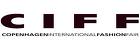 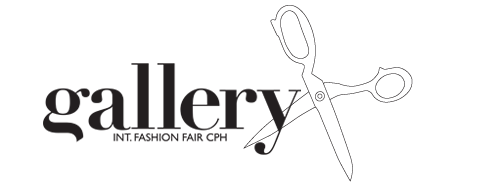 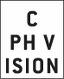 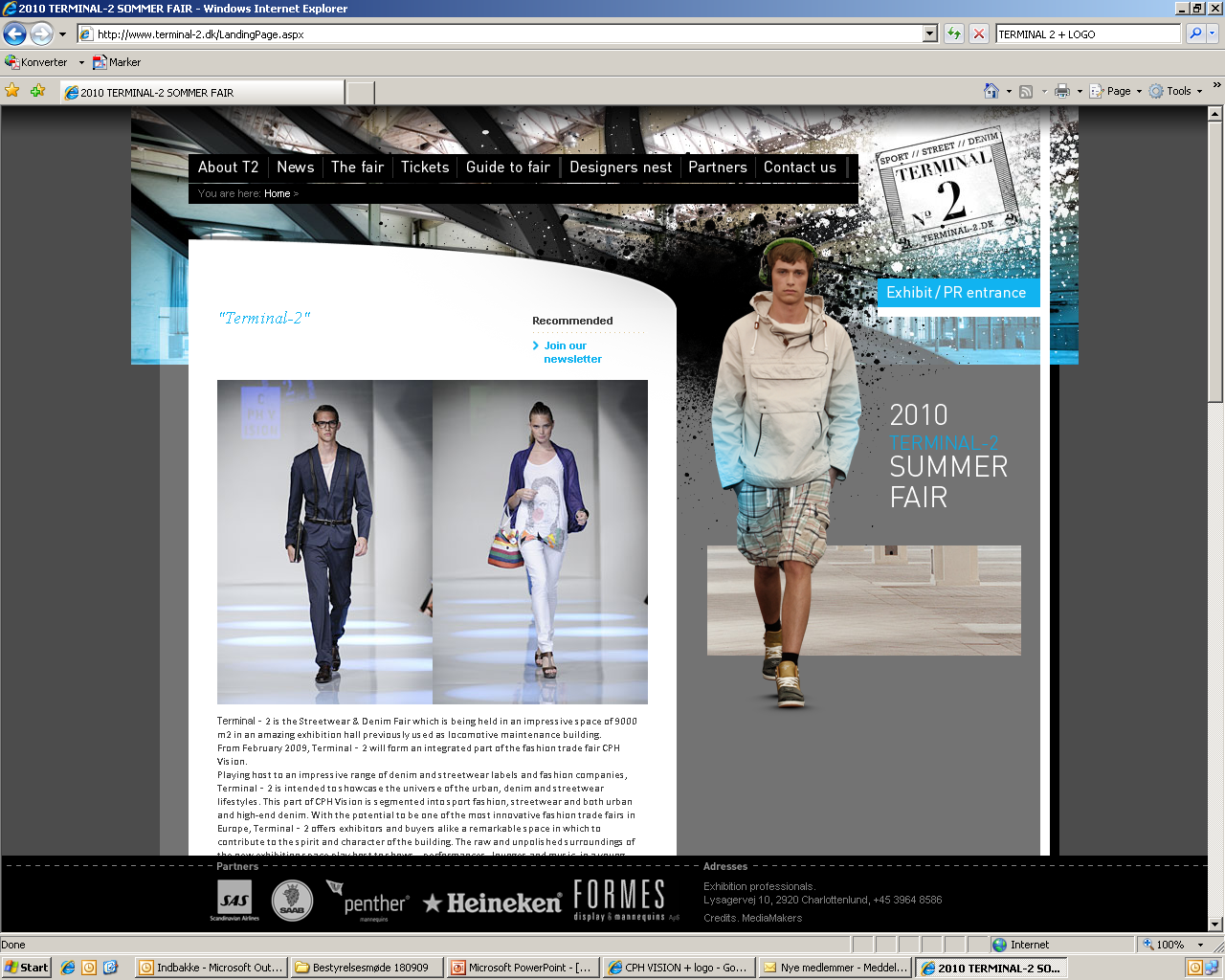 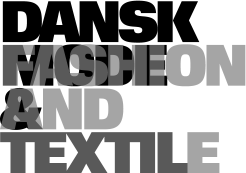 